ر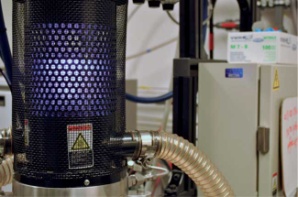 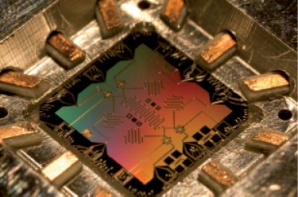 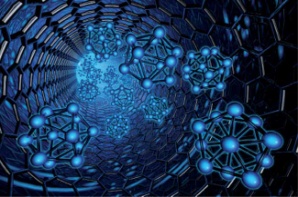 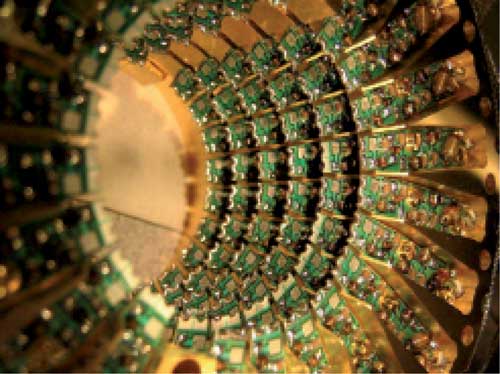 